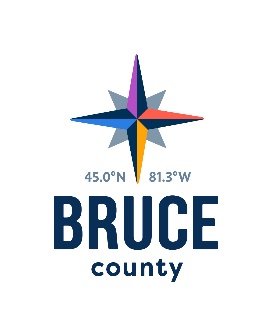 Paramedic Services Committee MinutesNovember 1, 201811:28 a.m.Council Chambers, Bruce County Administration CentreWalkerton, OntarioPresent:		Warden Paul Eagleson, 	Councillors Robert Buckle (Chair), Anne Eadie, David Inglis, Janice Jackson, Mike Smith, Milt McIver and Mitch TwolanStaff:		Kelley Coulter, Chief Administrative Officer	Darlene Batte, Deputy Clerk	Nicole Charles, Director of Library Services	Christine MacDonald, Director of Human Services	Cathy McGirr, Director of Museum	Michael McKeage, Director of Health Services	Kara Van Myall, Director of Planning and Development 	Donna Van Wyck, ClerkPecuniary InterestThere were no declarations of pecuniary interest.Information ItemsThe Inter-facility Transfer Call Volumes Report was received for information.Act on RecommendationsMoved by Councillor Janice JacksonSeconded by Councillor Mitch TwolanThat in accordance with the Procedure By-law, staff be authorized and directed to give effect to the actions of the Paramedic Services Committee in respect of all resolutions passed during the November 1, 2018 meeting.CarriedNext MeetingThe next meeting of the Paramedic Services Committee will take place on December 6, 2018 in the Council Chambers, County Administration Centre, Walkerton, Ontario.Adjournment	Moved by Councillor Mitch TwolanSeconded by Councillor Milt McIverThat the meeting of the Paramedic Services Committee adjourn at 11:37 a.m.CarriedCouncillor Robert Buckle, ChairParamedic Services Committee